Международный союз патентной кооперации (Союз РСТ)АссамблеяСорок седьмая (20-я очередная) сессияЖенева, 5 -14 октября 2015 г.вопросы, касающиеся Лиссабонского союза:  ПРЕДЛОЖЕНИЕ СОЕДИНЕННЫХ ШТАТОВ АМЕРИКИ Ассамблее Международного союзА патентной кооперацииДокумент подготовлен Международным бюро	В сообщении от 3 сентября 2015 г., копия которого приводится в Приложении, делегация Соединенных Штатов Америки просила, в частности, чтобы представленный ею материал, озаглавленный «Вопросы, касающиеся Лиссабонского союза», был вынесен в качестве рабочего документа на обсуждение сорок седьмой (20-й очередной) сессии Ассамблеи Международного союза патентной кооперации.	Ассамблее Международного союза патентной кооперации предлагается рассмотреть сообщение, приводимое в Приложении к настоящему документу. [Приложение следует]Генеральному директоруВсемирной организации интеллектуальной собственностиД-ру Фрэнсису Гарри34, chemin des Colombettes1211 Geneva 20 Switzerland3 сентября 2015 г.Уважаемый д-р Гарри!В соответствии с правилом 5(4) Общих правил процедуры ВОИС, содержащихся в публикации ВОИС 399 (FE) Rev.3, Соединенные Штаты просят, чтобы нижеследующие предложения (прилагаются) были включены в повестку дня пятьдесят пятой серии заседаний Ассамблей государств-членов ВОИС (Женева, 5-14 октября 2015 г.) в качестве предложений для рассмотрения в рамках соответствующих пунктов повестки дня или новых пунктов повестки дня соответственно: Ассамблея Союза РСТ:  вопросы, касающиеся Лиссабонского союза;Ассамблея Мадридского союза:  вопросы, касающиеся Мадридского и Лиссабонского союзов;Генеральная Ассамблея ВОИС:  вопросы, касающиеся работы Постоянного комитета ВОИС по законодательству в области товарных знаков, промышленных образцов и географических указаний (ПКТЗ);Генеральная Ассамблея ВОИС:  вопросы, касающиеся выполнения административных функций в отношении Женевского акта Лиссабонского соглашения;  иГенеральная Ассамблея ВОИС:  вопросы, касающиеся Межправительственного комитета по интеллектуальной собственности, генетическим ресурсам, традиционным знаниям и фольклору (МКГР). Соединенные Штаты также просят изменить порядок пунктов проекта повестки дня (документ WO/55/1 Prov.2), с тем, чтобы раздел «Глобальные услуги в области интеллектуальной собственности» (пункты повестки дня 19-23), являющийся главенствующим для бюджета ВОИС, значился до раздела «Вопросы, касающиеся программы, бюджета и надзора» (пункты повестки дня 10-11). Буду признательна Вам, если Вы сможете предоставить мне экземпляр пересмотренного варианта проекта повестки дня, отражающего эти пункты и изменение порядка пунктов в соответствии с данной просьбойС уважением Дебора Лэшлей-Джонсон, атташе по вопросам интеллектуальной собственностиПостоянного представительства Соединенных Штатов при Всемирной торговой организацииПриложения:  упомянутые. Вопросы, касающиеся Лиссабонского союзаПредложение Соединенных Штатов Америки Ассамблее Международного союза патентной кооперацииСоединенные Штаты предлагают сорок седьмой (20-й очередной) сессии Ассамблеи Международного союза патентной кооперации (Союза PCT) (PCT/A/47) рассмотреть вопрос о принятии решения, согласно которому поступления от сбора пошлин и резервы Союза РСТ не должны использоваться для покрытия прямых или косвенных расходов Лиссабонского союза без особого разрешения Союза РСТ.На протяжении многих лет, если не с момента его создания, Лиссабонский союз работает с финансовым дефицитом. Помимо накопления дефицита, связанного с его собственными прямыми расходами, Лиссабонский союз не вносил никакого вклада или вносил очень небольшой вклад в покрытие общих расходов союзов. Кроме того, в отличие от Союза РСТ, договаривающиеся стороны Лиссабонского соглашения об охране наименований мест происхождения и их международной регистрации («Лиссабонского соглашения») никогда не уплачивали взносов на обеспечение работы Лиссабонского союза и не создавали никакого постоянного резервного фонда или фонда оборотных средств для покрытия расходов Лиссабонского соглашения или его доли в косвенных расходах Всемирной организации интеллектуальной собственности (ВОИС). Отчетность ВОИС о финансовых операциях Лиссабонского союза не дает ясного представления о финансовой ситуации данного союза. В определенные годы доходы и расходы Лиссабонского союза вообще не отражались в бюджете. Однако с 2008 г. отражение доходов и расходов Лиссабонской системы в Программе и бюджете ВОИС было возобновлено, и из этих данных следует, что у Лиссабонской системы образовался значительный дефицит. По состоянию на 2014 г. этот дефицит, согласно опубликованным данным о доходах и расходах, составлял 531 000 шв. франков. Члены Лиссабонского союза объясняли данный дефицит расходами на проведение заседаний, посвященных пересмотру Лиссабонского соглашения, но проблема дефицитности Лиссабонского союза существовала задолго до начала этого пересмотра. В 2014 г., когда Секретариат предложил первое повышение пошлин Лиссабонской системы с 1994 г., в его предложении ясно говорилось, что «поступлений от сбора пошлин совершенно недостаточно для покрытия расходов Международного бюро на обеспечение международных регистрационных услуг Лиссабонской системы:  98% упомянутого дохода Лиссабонского союза не связаны с пошлинами и поступают из других источников, представляя собой, в частности, долю союза в различных доходах ВОИС».В течение многих лет дефицит Лиссабонской системы покрывался не за счет основных источников дохода, обозначенных в статье 11(4) Лиссабонского соглашения:  пошлины не увеличивались на протяжении 20 лет, а предусмотренные соглашением взносы договаривающихся сторон не начислялись ни разу с момента его вступления в силу в 1966 г., хотя статья 11(4)(b) соглашения гласит, что «размер указанного сбора устанавливается с таким расчетом, чтобы поступления Специального союза при обычных обстоятельствах были достаточными для покрытия расходов Международного бюро по поддержанию службы международной регистрации, не требуя выплаты взносов, упомянутых в пункте (3)(v) выше». Статья 11(4)(a) возлагает ответственность за внесение предложений о повышении пошлин Лиссабонского союза и их введении в силу на Генерального директора и Ассамблею Лиссабонского союза, соответственно.Постоянный и нарастающий дефицит, судя по всему, покрывался не из тех источников, которые указаны в статье 11(3) Лиссабонского соглашения. Насколько мы понимаем, дефицит Лиссабонского союза финансируется за счет средств международных регистрационных систем Договора о патентной кооперации (PCT) и Мадридской системы международной регистрации знаков (Мадридской системы). Нас серьезно беспокоит тот факт, что такая схема покрытия дефицита представляет собой нарушение договорных обязательств Союза PCT. Применяемая ВОИС практика распределения косвенных (общих) расходов Организации в зависимости от «платежеспособности» того или иного союза означает, что неэффективные союзы не несут ответственности за покрытие своих косвенных расходов, в то время как эффективные союзы, такие как Союз PCT и Мадридский союз, вынуждены платить больше, чтобы покрывать косвенные расходы всех союзов, включая расходы, в которых Союз РСТ не имеет «заинтересованности», согласно условиям статьи 57 Договора PCT. Статья 57(1) Договора PCT предусматривает, что Союз РСТ вносит вклад в общие расходы союзов, которые определяются как расходы «...которые не относятся исключительно к данному Союзу, но одновременно к одному или нескольким другим Союзам, администрацию которых осуществляет Организация», и которые должны оплачиваться пропорционально «его заинтересованности в данных расходах».Однако определение «общих расходов» применительно к Союзу РСТ, фигурирующее в Программе и бюджете, не соответствует положениям статьи 57, поскольку прямые и косвенные расходы Лиссабонского союза, которые не могут считаться общими для Союза РСТ или Мадридского союза, оплачивались этими союзами почти в полном объеме.Решив отказаться от выполнения рекомендаций Координационного комитета, вынесенных в 2014 г., члены Ассамблеи Лиссабонского союза, в частности, утверждали, что его деятельность не представляет интереса для других союзов. Сейчас Лиссабонский союз не может занимать противоположную позицию просто для того, чтобы получать дополнительные средства от PCT.Если союз, генерирующий доход, считается Международным бюро «неспособным оплачивать» свои собственные прямые и косвенные расходы в связи с его собственным отказом выполнять финансовые условия своего собственного соглашения, а также неспособностью Международного бюро обеспечить исполнение бюджета такого союза, он не должен иметь равную долю в доходах, генерируемых и обеспечиваемых другими союзами. Другими словами, если Лиссабонское соглашение «не представляет интереса» для других союзов, как было прямо заявлено членами Лиссабонского союза в 2014 г., когда они решили провести закрытую дипломатическую конференцию с необоснованными надеждами на то, что его деятельность будет, тем не менее, финансироваться из бюджетов других союзов, то в дальнейшем бюджеты этих других союзов не должны использоваться для финансирования операций Лиссабонского союза.Ассамблее Союза РСТ предлагается принять решение о том, что поступления от сбора пошлин и резервы Союза РСТ не должны использоваться для покрытия прямых или косвенных расходов Лиссабонского союза без согласия Союза РСТ. [Конец приложения и документа]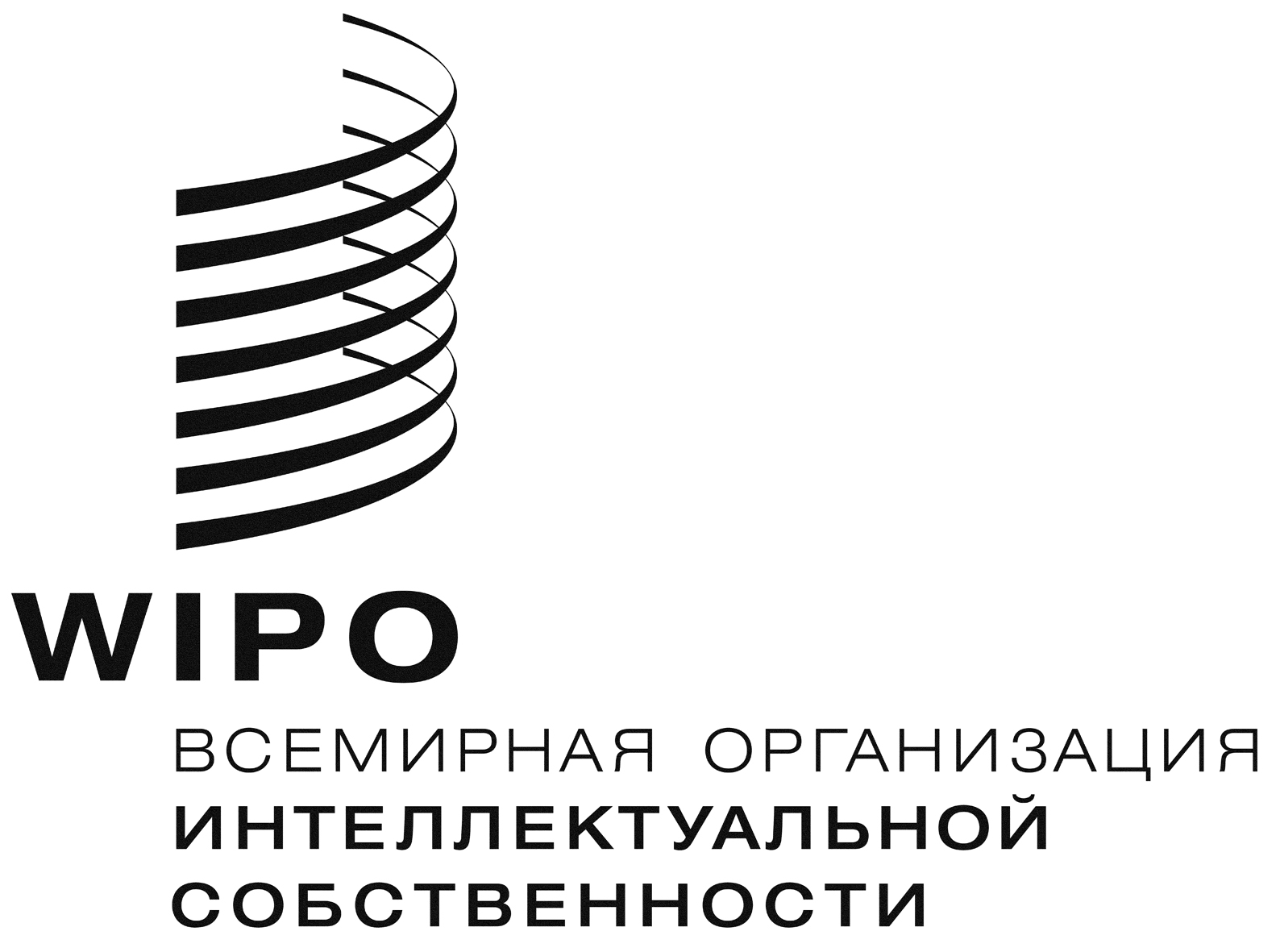 RPCT/A/47/8PCT/A/47/8PCT/A/47/8ОРИГИНАЛ:  АНГЛИЙСКИЙ    ОРИГИНАЛ:  АНГЛИЙСКИЙ    ОРИГИНАЛ:  АНГЛИЙСКИЙ    ДАТА:  4 сентября 2015 г.ДАТА:  4 сентября 2015 г.ДАТА:  4 сентября 2015 г.